Publicado en Toledo-Castilla-La Mancha el 30/10/2020 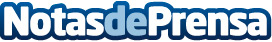 El COACM apuesta por la rehabilitación como motor de la actividad económica de la regiónDentro del Plan de Vivienda 2020/2021, la Junta ha publicado, el pasado 22 de octubre, una serie de ayudas a la edificación. Asimismo, el COACM pone a disposición de los ciudadanos el asesoramiento necesario para la correcta gestión de las ayudas y defiende la rehabilitación integral, desde un punto de vista de la globalidad de la edificación y de su entorno, frente a actuaciones puntuales, sin limitarse a acciones concretas de mejora sólo de eficiencia energéticaDatos de contacto:Javier Bravo606411053Nota de prensa publicada en: https://www.notasdeprensa.es/el-coacm-apuesta-por-la-rehabilitacion-como Categorias: Inmobiliaria Castilla La Mancha Emprendedores Construcción y Materiales http://www.notasdeprensa.es